ОАУК «КУЛЬТУРНО-РАЗВИВАЮЩИЙ ЦЕНТР «СПАРТАК»Программатематической смены«Дорогами волонтерства»Программа рассчитана на детей в возрасте 7-15 летСрок реализации программы: 3-23 июля 2019 года2019 годПаспорт программыПояснительная запискаЛетний загородный лагерь – одна из лучших площадок для реализации программ, нацеленных на социализацию ребенка и на обучение его основам служения обществу. На современном этапе развития российского общества не вызывает никакого сомнения огромный педагогический потенциал волонтерского движения в воспитании современных детей. Во время смены происходит осознание детьми личностной и социальной значимости собственной деятельности. Лагерь в течение одной тематической смены не сможет в полной мере показать весь спектр добровольческой деятельности, но заострить внимание на некоторых аспектах волонтёрства в течение 21 дня вполне возможно.Основные сферы интересов волонтеров - это социальная работа, а также спорт, досуг, творчество и др.Волонтерская деятельность строится в соответствии со следующими принципами:добровольность – участие молодежи в программе на добровольных началах;адресность - данная программа рассчитана на определённую категорию людей;доступность – подача материала с учётом возможностей и особенностей восприятия целевой группы;позитивность – положительный эмоциональный настрой на себя, окружающих, действительность;последовательность – подача материала осуществляется поэтапно;дозированность – информация не превышает запрос целевой группы;непрерывность и систематичность. Цели и задачи программыЦель программы:популяризация волонтерства и привлечение детей и подростков к добровольческой деятельности.Задачи: Повысить уровень знаний и умений школьников участников тематической смены в сфере волонтёрства.Приобщить участников тематической смены к разнообразному социальному опыту, создать в лагере стиль отношений подлинного сотрудничества, содружества, сотворчества.Способствовать развитию социальной инициативы у участников тематической смены.Привлечь участников тематической смены к социальному служению.Принципы содержания деятельности:принцип вариативности – право ребенка на выбор добровольного участия в деятельности  лагеря; принцип либеральности – право детей развивать свои способности в согласии с природой их развития, а не вопреки ей; принцип успешности – право, гарантирующее возможность каждого ребенка на успех; принцип системности – право, гарантирующее воспитание, как на уровне лагеря, так и на уровне отряда; принцип самоуправляемости – право, обеспечивающее возможность ребенку реализовать свои социальные функции: гражданина, патриота и т.д.; принцип сотрудничества – право ребенка решать проблему «с двух сторон»  - и взрослыми, и детьми; принцип комфортности – право развивать свои интересы и способности в максимально комфортных для развития личности условиях; принцип адаптивности – право на обеспечение механизмами и способами вхождения ребенка в сложную обстановку нестабильного общества; принцип рекреативности – право ребенка на отдых, игру и развлечения.Участники программы:- школьники Сроки действия программы:Июль 2019 годаОсновное содержание программыОбразовательный блокОбучающие занятия дают участникам смены необходимый теоретический материал для деятельности волонтерского объединения.  За 21 день участники проекта "пройдут" по нескольким "дорогам волонтерства", приняв участие в различных мероприятиях: 1. Дорога здоровья. – встреча с представителями Центра СПИД. Тренинговое занятие "Миссия волонтеров во спасение жизни. Профилактика Вич и СПИДа"; – профилактика употребления ПАВ; – пропаганда ЗОЖ. 2. Дорога общения. – практические занятия по ораторскому искусству (количество - 3) (с приглашением учителя риторики Епифанцева И.Н.);– конкурс "Ораторского искусства "Я волонтер, потому что...";– культура общения – умение слушать и говорить, правила хорошего тона; – алгоритм действий для достижения социального успеха через эффективные средства общения. 3. Дорога лидерства. – искусство публичных выступлений – психологические основы, приемы и практика; – методика организации коллективно-творческих дел; – теория и практика работы в коллективе; – разнообразие детских общественных объединений и тенденции развития;– тренинговые занятия (количество - 5) по теме "Лидерство - основа воплощения социальных инициатив" (с приглашением сотрудников института РОСИ, ЛГПУ, Центра развития добровольчества);– конкурс лидеров. 4. Дорога добра.– социальные акции: "Доброволец", "Сотвори добро", "Делай добрые дела", "Дорога к храму", "Игра выручает всегда" (игровая программа для детей младшего возраста), "Концерт для жителей села" (концертная программа для жителей с. Бутырки и с. Кашары), "Водители! Будьте бдительны" (изготовление листовок для вручения их водителям автобусов, которые перевозят детей), "Цветные сны" (чтение сказок на ночь младшим школьникам, находящимся в ОАУК "КРЦ Спартак"), "Территория чистоты" 5. Дорога социальных инициатив – социальное проектирование;– конкурс "Защита социальных проектов".Дорога игр.– методика проведения игр; – ведение мероприятий и конкурсов; – уроки развития речи. Оздоровительно-досуговый и социально-значимый блок – ежедневная утренняя зарядка; – организация здорового пятиразового питания детей; – постоянное пребывание на свежем воздухе; – физический труд (уборка комнат, территории лагеря, уход за клумбами); – организация спортивно-массовых мероприятий (командообразование, футбол, пионербол, шахматы и др.); – ежедневные культурно-массовые мероприятия; – встречи со специалистами сферы добровольческой деятельности. Психолого-педагогическая поддержка Для повышения воспитательного эффекта программы и развития коммуникативных способностей внутри отрядов проводятся: – обсуждение и подготовка отрядных номеров; – коммуникативные игры; – тренинги; – дискуссии; – игры, используемые в неблагоприятных погодных условиях; – викторины; – съемки видеороликов.Этапы реализации программыПодготовительный этап Деятельностью этого этапа является:проведение совещаний при директоре и заместителе директора по подготовке к летнему сезону;издание приказа о проведении летней кампании;разработка программы деятельности;подготовка методического материала для работников лагеря;отбор кадров для работы в лагере;составление необходимой документации для деятельности лагеря (план-сетка, положение, должностные обязанности, инструкции и т. д.)Организационный этап Этот период короткий по количеству дней, всего лишь 2-3 дня.Основной деятельностью этого этапа является:встреча детей, проведение диагностики по выявлению лидерских, организаторских и творческих способностей;запуск программы;формирование органов самоуправления;знакомство с правилами жизнедеятельности лагеря.Период адаптации, в течение которого интенсивно идет процесс знакомства ребенка с человеческим окружением, с предстоящей деятельностью; период предъявления четких требований и создание условий, при которых выполнение этих требований для ребенка станет интересным и необходимым; период первоначального становления и сплочения детского коллектива. Формула успеха: «Как пройдет организационный период, так пройдет вся смена». Итог данного периода – готовность детей к сотрудничеству с взрослыми и друг с другом, увлеченность перспективами предстоящей деятельности, наличие внутри отряда атмосферы доверия и доброжелательности. Основной этап Основной деятельностью этого этапа является:реализация основной идеи смены – популяризация  волонтерского движения;вовлечение детей и подростков в различные виды коллективнотворческих, социально-значимых  дел;работа детских объединений;пропаганда ЗОЖ.Период личностной самореализации ребенка, заключающийся в предоставлении свободного выбора тех видов деятельности, которые позволяют наиболее полно реализовать личностный творческий потенциал; период всевозможных мероприятий, игр, соревнований, коллективно-творческих дел.Заключительный этап Основной идеей этого этапа является:подведение итогов смены;выработка перспектив деятельности организации;анализ предложений по деятельности лагеря в будущем, внесенных детьми, родителями, педагогами;сбор отчетного материала;награждение наиболее активных представителей отрядов;выбор лучшего волонтера.                            Необходимая материально – техническая базаСпортивная площадка;Теннисные столы;Спортивный инвентарь;Художественные средства, настольные игры;Хозяйственный инвентарь;Канцелярские принадлежности;Столовая;Диско-зал;Компьютер с выходом в интернет, принтер, ксерокс, мультимедийный проектор.Предполагаемые результаты:– участниками программы успешно освоены навыки коммуникативного общения, для выработки механизмов снижения социально – психологической напряженности в межличностных отношениях; рефлексии деятельности окружающих и собственного поведения;
– приобретён положительный опыт самоуправления при организации   жизнедеятельности детского коллектива;– появление у детей  устойчивого интереса к социально-значимой  работе в рамках их социальных потребностей;
– повышение у детей активной гражданской позиции;
– сформированы  чувства патриотизма,  уважения к родной природе;–создание условий для функционирования  добровольческих команд, участвующих в профилактических и досуговых программах;– выработана потребность в дальнейшем проявлении творческого, деятельного коллективизма в объединении, классе, школе;– расширен диапазон знаний, умений и навыков в области волонтерской деятельности;
– использована возможность для творческой самореализации в предлагаемых видах деятельности;
– повысился интерес к творческой и интеллектуально-познавательной  деятельности;– повышена информированность подростков в сфере проблем зависимости от психоактивных веществ;– приобретён опыт коллективного общения на основе культурных норм проживания и различных видов деятельности.Призы победителям конкурсов смены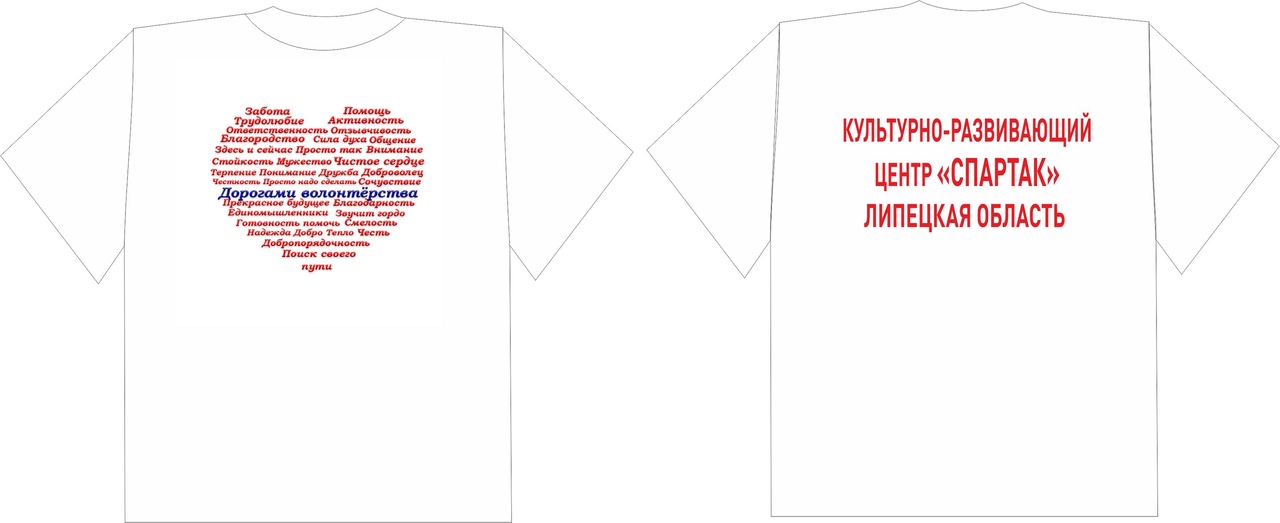 Полное название программытематическая смена «Дорогами волонтерства»Цель программыпопуляризация волонтерства и привлечение детей и подростков к добровольческой деятельности.Адрес проектной деятельности (для кого, количество участников)ОАУК «Культурно-развивающий центр «Спартак»Проект разработан для 260 детей от 7 до 15 летСроки реализации программыИюль  2019 годаНаправления деятельности, направленность программыразвитие лидерских и организаторских способностей через коллективно-творческие дела    волонтеров;формирование мотивации к социальному служению;развитие наставничества;популяризация волонтерской деятельности.Краткое содержание программыПрограмма представляет сочетание разнообразных методик по волонтерской деятельности, элементов тренингов, коллективно-творческих игр, практических занятий, командообразующих мероприятий, спортивных соревнований и эстафет в условиях загородного летнего лагеря в Задонском районе.Ожидаемые результаты– расширен диапазон компетенций в сфере волонтерской деятельности; – участниками тематической смены будут успешно освоены навыки коммуникативного общения; – приобретён положительный опыт самоуправления; – у участников тематической смены появится устойчивый интерес к социально-значимой деятельности в рамках их социальных потребностей ; – повысится уровень активной гражданской позиции; – выработана потребность в дальнейшем проявлении творческого, деятельного коллективизма; – использована возможность для творческой деятельности; – повысится интерес к творческой и интеллектуально-познавательной деятельности; – будет повышена информированность в различных сферах: ЗОЖ, лидерство, волонтерство, творчество; – будет раскрыт лидерский потенциал, посредством осуществления социальных инициативНазвание организации, автор программыОАУК «КРЦ «Спартак»Ханеня Евгения ИвановнаПочтовый адрес организацииг. Липецк, пер. Попова, д.5Ф.И.О. руководителя организацииПоходаев Юрий ЕвгеньевичТелефон, электронный адрес организации8 (4742)724714